まえばしどもアイデアまちづくりプロジェクト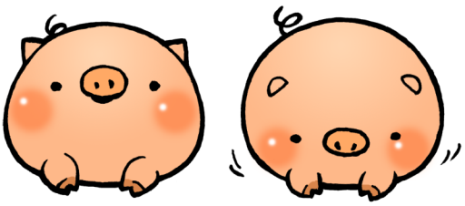 どももします‼どもは、のあったグループのアイデアについて、するかどうかをといっしょにどもので・します。【のまり】➊　にんでいる、またはのにっているか、のでいている５４１で９から１７までの。❷　（624（））、（72（））、（６２～３）にできること。【の】：５６１６（） にして、・・メールにてセンター（Ｍサポ）
へおしみください。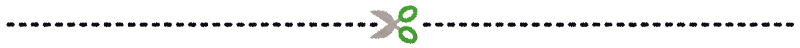 